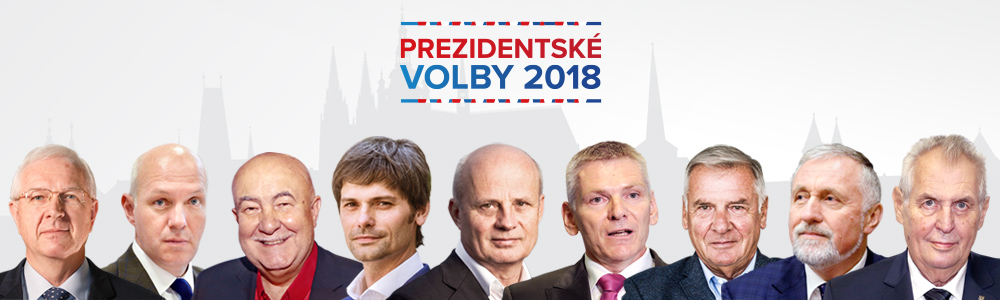 Výsledky 1. kola prezidentských voleb 2018 v obci Chlístov
Celkový počet potenciálních voličů: 230, Platných hlasů: 167Miloš Zeman – 62 hlasůJiří Drahoš – 32 hlasůPavel Fischer – 31 hlasůMichal Horáček – 15 hlasůMarek Hilšer – 11 hlasůMirek Topolánek – 8 hlasůJiří Hynek – 4 hlasyPetr Hannig – 2 hlasyVratislav Kulhánek – 2 hlasy